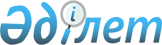 О внесении изменений в решение Туркестанского городского маслихата от 26 декабря 2017 года № 25/136-VI "О бюджетах сельских округов на 2018-2020 годы"
					
			С истёкшим сроком
			
			
		
					Решение Туркестанского городского маслихата Южно-Казахстанской области от 5 апреля 2018 года № 29/160-VI. Зарегистрировано Департаментом юстиции Южно-Казахстанской области 20 апреля 2018 года № 4560. Прекращено действие в связи с истечением срока
      В соответствии с пунктом 4 статьи 109-1 Бюджетного кодекса Республики Казахстан от 4 декабря 2008 года, пунктом 2-7 статьи 6 Закона Республики Казахстан от 23 января 2001 года "О местном государственном управлении и самоуправлении в Республике Казахстан" и решением Туркестанского городского маслихата от 19 марта 2018 года за № 28/156-VІ "О внесении изменений в решение Туркестанского городского маслихата от 21 декабря 2017 года № 23/125-VІ "О городском бюджете на 2018-2020 годы", зарегистрированного в Реестре государственной регистрации нормативных правовых актов за № 4480, Туркестанский городской маслихат РЕШИЛ:
      1. Внести в решение Туркестанского городского маслихата от 26 декабря 2017 года № 25/136-VІ "О бюджетах сельских округов на 2018-2020 годы" (зарегистрировано в Реестре государственной регистрации нормативных правовых актов за № 4367, опубликовано 12 января 2018 года в газете "Туркистон" и в эталонном контрольном банке нормативных правовых актов Республики Казахстан в электронном виде 22 января 2018 года) следующие изменения:
      пункт 2 изложить в следующей редакции:
      "2. Утвердить бюджет сельского округа Карашык на 2018-2020 годы согласно приложениям 1, 2 и 3 соответственно, в том числе на 2018 год в следующих объемах:
      1) доходы – 88 633 тысяч тенге:
      налоговые поступления – 7 539 тысяч тенге;
      неналоговые поступления – 823 тысяч тенге;
      поступления от продажи основного капитала – 0;
      поступления трансфертов – 80 271 тысяч тенге;
      2) затраты – 88 633 тысяч тенге;
      3) чистое бюджетное кредитование – 0:
      бюджетные кредиты – 0;
      погашение бюджетных кредитов – 0;
      4) сальдо по операциям с финансовыми активами – 0:
      приобретение финансовых активов – 0;
      поступление от продажи финансовых активов государства – 0;
      5) дефицит (профицит) бюджета – 0;
      6) финансирование дефицита (использование профицита) бюджета – 0:
      поступление займов – 0;
      погашение займов – 0;
      используемые остатки бюджетных средств – 0;
      пункт 5 изложить в следующей редакции:
      5. Утвердить бюджет сельского округа Шага на 2018-2020 годы согласно приложениям 4, 5 и 6 соответственно, в том числе на 2018 год в следующих объемах:
      1) доходы – 111 286 тысяч тенге:
      налоговые поступления – 5 765 тысяч тенге;
      неналоговые поступления – 543 тысяч тенге;
      поступления от продажи основного капитала – 0;
      поступления трансфертов – 104 978 тысяч тенге;
      2) затраты – 111 286 тысяч тенге;
      3) чистое бюджетное кредитование – 0:
      бюджетные кредиты – 0;
      погашение бюджетных кредитов – 0;
      4) сальдо по операциям с финансовыми активами – 0:
      приобретение финансовых активов – 0;
      поступление от продажи финансовых активов государства – 0;
      5) дефицит (профицит) бюджета – 0;
      6) финансирование дефицита (использование профицита) бюджета – 0:
      поступление займов – 0;
      погашение займов – 0;
      используемые остатки бюджетных средств – 0;
      пункт 8 изложить в следующей редакции:
      8. Утвердить бюджет сельского округа Шорнак на 2018-2020 годы согласно приложениям 7, 8 и 9 соответственно, в том числе на 2018 год в следующих объемах:
      1) доходы – 198 999 тысяч тенге:
      налоговые поступления – 12 222 тысяч тенге;
      неналоговые поступления – 290 тысяч тенге;
      поступления от продажи основного капитала – 0;
      поступления трансфертов – 186 487 тысяч тенге;
      2) затраты – 198 999 тысяч тенге;
      3) чистое бюджетное кредитование – 0:
      бюджетные кредиты – 0;
      погашение бюджетных кредитов – 0;
      4) сальдо по операциям с финансовыми активами – 0:
      приобретение финансовых активов – 0;
      поступление от продажи финансовых активов государства – 0;
      5) дефицит (профицит) бюджета – 0;
      6) финансирование дефицита (использование профицита) бюджета – 0:
      поступление займов – 0;
      погашение займов – 0;
      используемые остатки бюджетных средств – 0;
      пункт 10 изложить в следующей редакции:
      10. Утвердить бюджет сельского округа Майдантал на 2018-2020 годы согласно приложениям 10, 11 и 12 соответственно, в том числе на 2018 год в следующих объемах:
      1) доходы – 74 312 тысяч тенге:
      налоговые поступления – 1 290 тысяч тенге;
      неналоговые поступления – 230 тысяч тенге;
      поступления от продажи основного капитала – 0;
      поступления трансфертов – 72 792 тысяч тенге;
      2) затраты – 74 312 тысяч тенге;
      3) чистое бюджетное кредитование – 0:
      бюджетные кредиты – 0;
      погашение бюджетных кредитов – 0;
      4) сальдо по операциям с финансовыми активами – 0:
      приобретение финансовых активов – 0;
      поступление от продажи финансовых активов государства – 0;
      5) дефицит (профицит) бюджета – 0;
      6) финансирование дефицита (использование профицита) бюджета – 0:
      поступление займов – 0;
      погашение займов – 0;
      используемые остатки бюджетных средств – 0.".
      Приложения 4, 5, 6, 13, 14, 15, 22, 23, 24, 28, 29, 30 к указанному решению изложить в новой редакции согласно приложениям 1, 2, 3, 4, 5, 6, 7, 8, 9, 10, 11, 12 к настоящему решению.
      2. Государственному учреждению "Аппарат Туркестанского городского маслихата" в установленном законодательством Республики Казахстан порядке обеспечить:
      1) государственную регистрацию настоящего решения в территориальном органе юстиции;
      2) направление копии настоящего решения в течение десяти календарных дней после его государственной регистрации в бумажном и электронном виде на казахском и русском языках в Республиканское государственное предприятие на праве хозяйственного ведения "Республиканский центр правовой информации" для официального опубликования и включения в Эталонный контрольный банк нормативных правовых актов Республики Казахстан;
      3) направление копии настоящего решения в течение десяти календарных дней после его государственной регистрации на официальное опубликование в периодические печатные издания, распространяемых на территории города Туркестан.
      3. Настоящее решение вводится в действие с 1 января 2018 года. Бюджет сельского округа Карашык на 2018 год Бюджет сельского округа Карашык на 2019 год Бюджет сельского округа Карашык на 2020 год Бюджет сельского округа Шага на 2018 год Бюджет сельского округа Шага на 2019 год Бюджет сельского округа Шага на 2020 год Бюджет сельского округа Шорнак на 2018 год Бюджет сельского округа Шорнак на 2019 год Бюджет сельского округа Шорнак на 2020 год Бюджет сельского округа Майдантал на 2018 год Бюджет сельского округа Майдантал на 2019 год Бюджет сельского округа Майдантал на 2020 год
					© 2012. РГП на ПХВ «Институт законодательства и правовой информации Республики Казахстан» Министерства юстиции Республики Казахстан
				
      Председатель сессии

      городского маслихата

Ж.Сулейменова

      Исполняющий обязанности

      секретаря городского маслихата

А.Кенжалиев
Приложение 1 к решению
Туркестанского городского
маслихата от 5 апреля
2018 года № 29/160 –VІПриложение 4 к решению
Туркестанского городского
маслихата от 26 декабря
2017 года № 25/136 –VІ
Категория
Категория
Категория
Категория
Категория
Категория
Категория
тысяч тенге
Класс
Класс
Класс
Наименование
Наименование
Наименование
тысяч тенге
Подкласс
Подкласс
Подкласс
Подкласс
Подкласс
тысяч тенге
1. Доходы
88 633
1
Налоговые поступления
7 539
1
Подоходный налог
820
2
2
2
Индивидуальный подоходный налог
820
4
Налоги на собственность
6 719
1
1
1
Налоги на имущество
742
3
3
3
Земельный налог
930
4
4
4
Налог на транспортные средства
5 047
2
Неналоговые поступления
823
1
Доходы от государственной собственности
60
5
5
5
Доходы от аренды имущества, находящегося в государственной собственности
60
4
Штрафы, пени, санкции, взыскания, налагаемые государственными учреждениями, финансируемыми из государственного бюджета, а также содержащимися и финансируемыми из бюджета (сметы расходов) Национального Банка Республики Казахстан
30
1
1
1
Штрафы, пени, санкции, взыскания, налагаемые государственными учреждениями, финансируемыми из государственного бюджета, а также содержащимися и финансируемыми из бюджета (сметы расходов) Национального Банка Республики Казахстан, за исключением поступлений от организаций нефтяного сектора
30
6
Прочие неналоговые поступления
733
1
1
1
Прочие неналоговые поступления
733
3
Поступления от продажи основного капитала
0
4
Поступления трансфертов
80 271
2
Трансферты из вышестоящих органов государственного управления
80 271
3
3
3
Трансферты из районного (города областного значения) бюджета
80 271
Функциональная группа
Функциональная подгруппа Наименование
Администратор бюджетных программ
Программа
Функциональная группа
Функциональная подгруппа Наименование
Администратор бюджетных программ
Программа
Функциональная группа
Функциональная подгруппа Наименование
Администратор бюджетных программ
Программа
Функциональная группа
Функциональная подгруппа Наименование
Администратор бюджетных программ
Программа
Функциональная группа
Функциональная подгруппа Наименование
Администратор бюджетных программ
Программа
Функциональная группа
Функциональная подгруппа Наименование
Администратор бюджетных программ
Программа
Функциональная группа
Функциональная подгруппа Наименование
Администратор бюджетных программ
Программа
тысяч тенге
2. Затраты
88 633
01
Государственные услуги общего характера
25 169
1
Представительные, исполнительные и другие органы, выполняющие общие функции государственного управления
25 169
124
Аппарат акима города районного значения, села, поселка, сельского округа
25 169
001
001
001
Услуги по обеспечению деятельности акима города районного значения, села, поселка, сельского округа
24 722
022
022
022
Капитальные расходы государственного органа
447
04
Образование
40 783
1
Дошкольное воспитание и обучение
40 783
124
Аппарат акима города районного значения, села, поселка, сельского округа
40 783
004
004
004
Дошкольное воспитание и обучение и организация медицинского обслуживания в организациях дошкольного воспитания и обучения
40 783
05
Здравоохранение
20
9
Прочие услуги в области здравоохранения
20
124
Аппарат акима города районного значения, села, поселка, сельского округа
20
002
002
002
Организация в экстренных случаях доставки тяжелобольных людей до ближайшей организации здравоохранения, оказывающей врачебную помощь
20
06
Социальная помощь и социальное обеспечение
2 521
2
Социальная помощь
2 521
124
Аппарат акима города районного значения, села, поселка, сельского округа
2 521
003
003
003
Оказание социальной помощи нуждающимся гражданам на дому
2 521
07
Жилищно-коммунальное хозяйство
2 133
3
Благоустройство населенных пунктов
2 133
124
Аппарат акима города районного значения, села, поселка, сельского округа
2 133
008
008
008
Освещение улиц в населенных пунктах
1 863
009
009
009
Обеспечение санитарии населенных пунктов
50
010
010
010
Содержание мест захоронений и захоронение безродных
20
011
011
011
Благоустройство и озеленение населенных пунктов
200
08
Культура, спорт, туризм и информационное пространство
5 007
1
Деятельность в области культуры 
4 957
124
Аппарат акима города районного значения, села, поселка, сельского округа
4 957
006
006
006
Поддержка культурно-досуговой работы на местном уровне
4 957
2
Спорт 
50
124
Аппарат акима города районного значения, села, поселка, сельского округа
50
028
028
028
Проведение физкультурно-оздоровительных и спортивных мероприятий на местном уровне
50
13
Прочие
13 000
9
Прочие
13 000
124
Аппарат акима города районного значения, села, поселка, сельского округа
13 000
040
040
040
Реализация мероприятий для решения вопросов обустройства населенных пунктов в реализацию мер по содействию экономическому развитию регионов в рамках Программы развития регионов до 2020 года
13 000
3. Чистое бюджетное кредитование
0
Бюджетные кредиты
0
Категория
Класс Наименование
Категория
Класс Наименование
Категория
Класс Наименование
Категория
Класс Наименование
Категория
Класс Наименование
Категория
Класс Наименование
Категория
Класс Наименование
тысяч тенге
Подкласс
Подкласс
Подкласс
Подкласс
Подкласс
Подкласс
Подкласс
тысяч тенге
5
Погашение бюджетных кредитов
0
1
Погашение бюджетных кредитов
0
1
1
1
Погашение бюджетных кредитов, выданных из государственного бюджета
0
4. Сальдо по операциям с финансовыми активами
0
Приобретение финансовых активов
0
Поступления от продажи финансовых активов государства
0
Категория
Категория
Категория
Категория
Категория
Категория
Категория
тысяч тенге
Класс Наименование
Класс Наименование
Класс Наименование
Класс Наименование
Класс Наименование
Класс Наименование
Класс Наименование
тысяч тенге
Подкласс
Подкласс
Подкласс
Подкласс
Подкласс
Подкласс
Подкласс
тысяч тенге
5. Дефицит бюджета 
0
6. Финансирование дефицита бюджета
0
Поступления займов
0
Функциональная группа
Функциональная подгруппа Наименование
Администратор бюджетных программ
Программа
Функциональная группа
Функциональная подгруппа Наименование
Администратор бюджетных программ
Программа
Функциональная группа
Функциональная подгруппа Наименование
Администратор бюджетных программ
Программа
Функциональная группа
Функциональная подгруппа Наименование
Администратор бюджетных программ
Программа
Функциональная группа
Функциональная подгруппа Наименование
Администратор бюджетных программ
Программа
Функциональная группа
Функциональная подгруппа Наименование
Администратор бюджетных программ
Программа
Функциональная группа
Функциональная подгруппа Наименование
Администратор бюджетных программ
Программа
тысяч тенге
Погашение займов
Погашение займов
0
16
Погашение займов
Погашение займов
0
1
Погашение займов
Погашение займов
0
Категория
Класс Наименование
Категория
Класс Наименование
Категория
Класс Наименование
Категория
Класс Наименование
Категория
Класс Наименование
Категория
Класс Наименование
Категория
Класс Наименование
тысяч тенге
Подкласс
Подкласс
Подкласс
Подкласс
Подкласс
Подкласс
Подкласс
тысяч тенге
8
Используемые остатки бюджетных средств
Используемые остатки бюджетных средств
0
1
Остатки бюджетных средств
Остатки бюджетных средств
0
1
1
Свободные остатки бюджетных средств
Свободные остатки бюджетных средств
0Приложение 2 к решению
Туркестанского городского
маслихата от 5 апреля
2018 года № 29/160 –VІПриложение 5 к решению
Туркестанского городского
маслихата от 26 декабря
2017 года № 25/136 –VІ
Категория
Категория
Категория
Категория
Категория
Категория
Категория
тысяч тенге
Класс
Класс
Класс
Наименование
Наименование
Наименование
тысяч тенге
Подкласс
Подкласс
Подкласс
Подкласс
Подкласс
тысяч тенге
1. Доходы
94 254
1
Налоговые поступления
7 924
1
Подоходный налог
845
2
2
2
Индивидуальный подоходный налог
845
4
Налоги на собственность
7 079
1
1
1
Налоги на имущество
745
3
3
3
Земельный налог
934
4
4
4
Налог на транспортные средства
5 400
2
Неналоговые поступления
205
1
Доходы от государственной собственности
70
5
5
5
Доходы от аренды имущества, находящегося в государственной собственности
70
4
Штрафы, пени, санкции, взыскания, налагаемые государственными учреждениями, финансируемыми из государственного бюджета, а также содержащимися и финансируемыми из бюджета (сметы расходов) Национального Банка Республики Казахстан
45
1
1
1
Штрафы, пени, санкции, взыскания, налагаемые государственными учреждениями, финансируемыми из государственного бюджета, а также содержащимися и финансируемыми из бюджета (сметы расходов) Национального Банка Республики Казахстан, за исключением поступлений от организаций нефтяного сектора
45
6
Прочие неналоговые поступления
90
1
1
1
Прочие неналоговые поступления
90
3
Поступления от продажи основного капитала
0
4
Поступления трансфертов
86 125
2
Трансферты из вышестоящих органов государственного управления
86 125
3
3
3
Трансферты из районного (города областного значения) бюджета
86 125
Функциональная группа
Функциональная подгруппа Наименование
Администратор бюджетных программ
Программа
Функциональная группа
Функциональная подгруппа Наименование
Администратор бюджетных программ
Программа
Функциональная группа
Функциональная подгруппа Наименование
Администратор бюджетных программ
Программа
Функциональная группа
Функциональная подгруппа Наименование
Администратор бюджетных программ
Программа
Функциональная группа
Функциональная подгруппа Наименование
Администратор бюджетных программ
Программа
Функциональная группа
Функциональная подгруппа Наименование
Администратор бюджетных программ
Программа
Функциональная группа
Функциональная подгруппа Наименование
Администратор бюджетных программ
Программа
тысяч тенге
2. Затраты
94 254
01
Государственные услуги общего характера
29 839
1
Представительные, исполнительные и другие органы, выполняющие общие функции государственного управления
29 839
124
Аппарат акима города районного значения, села, поселка, сельского округа
29 839
001
001
001
Услуги по обеспечению деятельности акима города районного значения, села, поселка, сельского округа
29 354
022
022
022
Капитальные расходы государственного органа
485
04
Образование
41 253
1
Дошкольное воспитание и обучение
41 253
124
Аппарат акима города районного значения, села, поселка, сельского округа
41 253
004
004
004
Дошкольное воспитание и обучение и организация медицинского обслуживания в организациях дошкольного воспитания и обучения
41 253
05
Здравоохранение
50
9
Прочие услуги в области здравоохранения
50
124
Аппарат акима города районного значения, села, поселка, сельского округа
50
002
002
002
Организация в экстренных случаях доставки тяжелобольных людей до ближайшей организации здравоохранения, оказывающей врачебную помощь
50
06
Социальная помощь и социальное обеспечение
3 045
2
Социальная помощь
3 045
124
Аппарат акима города районного значения, села, поселка, сельского округа
3 045
003
003
003
Оказание социальной помощи нуждающимся гражданам на дому
3 045
07
Жилищно-коммунальное хозяйство
1 520
3
Благоустройство населенных пунктов
1 520
124
Аппарат акима города районного значения, села, поселка, сельского округа
1 520
008
008
008
Освещение улиц в населенных пунктах
900
009
009
009
Обеспечение санитарии населенных пунктов
250
010
010
010
Содержание мест захоронений и захоронение безродных
120
011
011
011
Благоустройство и озеленение населенных пунктов
250
08
Культура, спорт, туризм и информационное пространство
7 445
1
Деятельность в области культуры 
7 345
124
Аппарат акима города районного значения, села, поселка, сельского округа
7 345
006
006
006
Поддержка культурно-досуговой работы на местном уровне
7 345
2
Спорт 
100
124
Аппарат акима города районного значения, села, поселка, сельского округа
100
028
028
028
Проведение физкультурно-оздоровительных и спортивных мероприятий на местном уровне
100
13
Прочие
11 102
9
Прочие
11 102
124
Аппарат акима города районного значения, села, поселка, сельского округа
11 102
040
040
040
Реализация мероприятий для решения вопросов обустройства населенных пунктов в реализацию мер по содействию экономическому развитию регионов в рамках Программы развития регионов до 2020 года
11 102
3. Чистое бюджетное кредитование
0
Бюджетные кредиты
0
Категория
Класс Наименование
Категория
Класс Наименование
Категория
Класс Наименование
Категория
Класс Наименование
Категория
Класс Наименование
Категория
Класс Наименование
Категория
Класс Наименование
тысяч тенге
Подкласс
Подкласс
Подкласс
Подкласс
Подкласс
Подкласс
Подкласс
тысяч тенге
5
Погашение бюджетных кредитов
0
1
Погашение бюджетных кредитов
0
1
1
1
Погашение бюджетных кредитов, выданных из государственного бюджета
0
4. Сальдо по операциям с финансовыми активами
0
Приобретение финансовых активов
0
Поступления от продажи финансовых активов государства
0
Категория
Категория
Категория
Категория
Категория
Категория
Категория
тысяч тенге
Класс Наименование
Класс Наименование
Класс Наименование
Класс Наименование
Класс Наименование
Класс Наименование
Класс Наименование
тысяч тенге
Подкласс
Подкласс
Подкласс
Подкласс
Подкласс
Подкласс
Подкласс
тысяч тенге
5. Дефицит бюджета 
0
6. Финансирование дефицита бюджета
0
Поступления займов
0
Функциональная группа
Функциональная подгруппа Наименование
Администратор бюджетных программ
Программа
Функциональная группа
Функциональная подгруппа Наименование
Администратор бюджетных программ
Программа
Функциональная группа
Функциональная подгруппа Наименование
Администратор бюджетных программ
Программа
Функциональная группа
Функциональная подгруппа Наименование
Администратор бюджетных программ
Программа
Функциональная группа
Функциональная подгруппа Наименование
Администратор бюджетных программ
Программа
Функциональная группа
Функциональная подгруппа Наименование
Администратор бюджетных программ
Программа
Функциональная группа
Функциональная подгруппа Наименование
Администратор бюджетных программ
Программа
тысяч тенге
Погашение займов
Погашение займов
0
16
Погашение займов
Погашение займов
0
1
Погашение займов
Погашение займов
0
Категория
Класс Наименование
Категория
Класс Наименование
Категория
Класс Наименование
Категория
Класс Наименование
Категория
Класс Наименование
Категория
Класс Наименование
Категория
Класс Наименование
тысяч тенге
Подкласс
Подкласс
Подкласс
Подкласс
Подкласс
Подкласс
Подкласс
тысяч тенге
8
Используемые остатки бюджетных средств
Используемые остатки бюджетных средств
0
1
Остатки бюджетных средств
Остатки бюджетных средств
0
1
1
Свободные остатки бюджетных средств
Свободные остатки бюджетных средств
0Приложение 3 к решению
Туркестанского городского
маслихата от 5 апреля
2018 года № 29/160 –VІПриложение 6 к решению
Туркестанского городского
маслихата от 26 декабря
2017 года № 25/136 –VІ
Категория
Категория
Категория
Категория
Категория
Категория
Категория
тысяч тенге
Класс
Класс
Класс
Наименование
Наименование
Наименование
тысяч тенге
Подкласс
Подкласс
Подкласс
Подкласс
Подкласс
тысяч тенге
1. Доходы
96 612
1
Налоговые поступления
8 327
1
Подоходный налог
860
2
2
2
Индивидуальный подоходный налог
860
4
Налоги на собственность
7 467
1
1
1
Налоги на имущество
750
3
3
3
Земельный налог
939
4
4
4
Налог на транспортные средства
5 778
2
Неналоговые поступления
158
1
Доходы от государственной собственности
72
5
5
5
Доходы от аренды имущества, находящегося в государственной собственности
72
4
Штрафы, пени, санкции, взыскания, налагаемые государственными учреждениями, финансируемыми из государственного бюджета, а также содержащимися и финансируемыми из бюджета (сметы расходов) Национального Банка Республики Казахстан
46
1
1
1
Штрафы, пени, санкции, взыскания, налагаемые государственными учреждениями, финансируемыми из государственного бюджета, а также содержащимися и финансируемыми из бюджета (сметы расходов) Национального Банка Республики Казахстан, за исключением поступлений от организаций нефтяного сектора
46
6
Прочие неналоговые поступления
40
1
1
1
Прочие неналоговые поступления
40
3
Поступления от продажи основного капитала
0
4
Поступления трансфертов
88 127
2
Трансферты из вышестоящих органов государственного управления
88 127
3
3
3
Трансферты из районного (города областного значения) бюджета
88 127
Функциональная группа
Функциональная подгруппа Наименование
Администратор бюджетных программ
Программа
Функциональная группа
Функциональная подгруппа Наименование
Администратор бюджетных программ
Программа
Функциональная группа
Функциональная подгруппа Наименование
Администратор бюджетных программ
Программа
Функциональная группа
Функциональная подгруппа Наименование
Администратор бюджетных программ
Программа
Функциональная группа
Функциональная подгруппа Наименование
Администратор бюджетных программ
Программа
Функциональная группа
Функциональная подгруппа Наименование
Администратор бюджетных программ
Программа
Функциональная группа
Функциональная подгруппа Наименование
Администратор бюджетных программ
Программа
тысяч тенге
2. Затраты
96 612
01
Государственные услуги общего характера
30 848
1
Представительные, исполнительные и другие органы, выполняющие общие функции государственного управления
30 848
124
Аппарат акима города районного значения, села, поселка, сельского округа
30 848
001
001
001
Услуги по обеспечению деятельности акима города районного значения, села, поселка, сельского округа
30 548
022
022
022
Капитальные расходы государственного органа
300
04
Образование
42 658
1
Дошкольное воспитание и обучение
42 658
124
Аппарат акима города районного значения, села, поселка, сельского округа
42 658
004
004
004
Дошкольное воспитание и обучение и организация медицинского обслуживания в организациях дошкольного воспитания и обучения
42 658
05
Здравоохранение
50
9
Прочие услуги в области здравоохранения
50
124
Аппарат акима города районного значения, села, поселка, сельского округа
50
002
002
002
Организация в экстренных случаях доставки тяжелобольных людей до ближайшей организации здравоохранения, оказывающей врачебную помощь
50
06
Социальная помощь и социальное обеспечение
3 103
2
Социальная помощь
3 103
124
Аппарат акима города районного значения, села, поселка, сельского округа
3 103
003
003
003
Оказание социальной помощи нуждающимся гражданам на дому
3 103
07
Жилищно-коммунальное хозяйство
1 670
3
Благоустройство населенных пунктов
1 670
124
Аппарат акима города районного значения, села, поселка, сельского округа
1 670
008
008
008
Освещение улиц в населенных пунктах
950
009
009
009
Обеспечение санитарии населенных пунктов
270
010
010
010
Содержание мест захоронений и захоронение безродных
150
011
011
011
Благоустройство и озеленение населенных пунктов
300
08
Культура, спорт, туризм и информационное пространство
7 582
1
Деятельность в области культуры 
7 462
124
Аппарат акима города районного значения, села, поселка, сельского округа
7 462
006
006
006
Поддержка культурно-досуговой работы на местном уровне
7 462
2
Спорт 
120
124
Аппарат акима города районного значения, села, поселка, сельского округа
120
028
028
028
Проведение физкультурно-оздоровительных и спортивных мероприятий на местном уровне
120
13
Прочие
10 701
9
Прочие
10 701
124
Аппарат акима города районного значения, села, поселка, сельского округа
10 701
040
040
040
Реализация мероприятий для решения вопросов обустройства населенных пунктов в реализацию мер по содействию экономическому развитию регионов в рамках Программы развития регионов до 2020 года
10 701
3. Чистое бюджетное кредитование
0
Бюджетные кредиты
0
Категория
Класс Наименование
Категория
Класс Наименование
Категория
Класс Наименование
Категория
Класс Наименование
Категория
Класс Наименование
Категория
Класс Наименование
Категория
Класс Наименование
тысяч тенге
Подкласс
Подкласс
Подкласс
Подкласс
Подкласс
Подкласс
Подкласс
тысяч тенге
5
Погашение бюджетных кредитов
0
1
Погашение бюджетных кредитов
0
1
1
1
Погашение бюджетных кредитов, выданных из государственного бюджета
0
4. Сальдо по операциям с финансовыми активами
0
Приобретение финансовых активов
0
Поступления от продажи финансовых активов государства
0
Категория
Категория
Категория
Категория
Категория
Категория
Категория
тысяч тенге
Класс Наименование
Класс Наименование
Класс Наименование
Класс Наименование
Класс Наименование
Класс Наименование
Класс Наименование
тысяч тенге
Подкласс
Подкласс
Подкласс
Подкласс
Подкласс
Подкласс
Подкласс
тысяч тенге
5. Дефицит бюджета 
0
6. Финансирование дефицита бюджета
0
Поступления займов
0
Функциональная группа
Функциональная подгруппа Наименование
Администратор бюджетных программ
Программа
Функциональная группа
Функциональная подгруппа Наименование
Администратор бюджетных программ
Программа
Функциональная группа
Функциональная подгруппа Наименование
Администратор бюджетных программ
Программа
Функциональная группа
Функциональная подгруппа Наименование
Администратор бюджетных программ
Программа
Функциональная группа
Функциональная подгруппа Наименование
Администратор бюджетных программ
Программа
Функциональная группа
Функциональная подгруппа Наименование
Администратор бюджетных программ
Программа
Функциональная группа
Функциональная подгруппа Наименование
Администратор бюджетных программ
Программа
тысяч тенге
Погашение займов
Погашение займов
0
16
Погашение займов
Погашение займов
0
1
Погашение займов
Погашение займов
0
Категория
Класс Наименование
Категория
Класс Наименование
Категория
Класс Наименование
Категория
Класс Наименование
Категория
Класс Наименование
Категория
Класс Наименование
Категория
Класс Наименование
тысяч тенге
Подкласс
Подкласс
Подкласс
Подкласс
Подкласс
Подкласс
Подкласс
тысяч тенге
8
Используемые остатки бюджетных средств
Используемые остатки бюджетных средств
0
1
Остатки бюджетных средств
Остатки бюджетных средств
0
1
1
Свободные остатки бюджетных средств
Свободные остатки бюджетных средств
0Приложение 4 к решению
Туркестанского городского
маслихата от 5 апреля
2018 года № 29/160 –VІПриложение 13 к решению
Туркестанского городского
маслихата от 26 декабря
2017 года № 25/136 –VІ
Категория
Категория
Категория
Категория
Категория
Категория
Категория
тысяч тенге
Класс
Класс
Класс
Наименование
Наименование
Наименование
тысяч тенге
Подкласс
Подкласс
Подкласс
Подкласс
Подкласс
тысяч тенге
1. Доходы
111 286
1
Налоговые поступления
5 765
1
Подоходный налог
220
2
2
2
Индивидуальный подоходный налог
220
4
Налоги на собственность
5 545
1
1
1
Налоги на имущество
705
3
3
3
Земельный налог
940
4
4
4
Налог на транспортные средства
3 900
2
Неналоговые поступления
543
1
Доходы от государственной собственности
48
5
5
5
Доходы от аренды имущества, находящегося в государственной собственности
48
4
Штрафы, пени, санкции, взыскания, налагаемые государственными учреждениями, финансируемыми из государственного бюджета, а также содержащимися и финансируемыми из бюджета (сметы расходов) Национального Банка Республики Казахстан
100
1
1
1
Штрафы, пени, санкции, взыскания, налагаемые государственными учреждениями, финансируемыми из государственного бюджета, а также содержащимися и финансируемыми из бюджета (сметы расходов) Национального Банка Республики Казахстан, за исключением поступлений от организаций нефтяного сектора
100
6
Прочие неналоговые поступления
395
1
1
1
Прочие неналоговые поступления
395
3
Поступления от продажи основного капитала
0
4
Поступления трансфертов
104 978
2
Трансферты из вышестоящих органов государственного управления
104 978
3
3
3
Трансферты из районного (города областного значения) бюджета
104 978
Функциональная группа
Функциональная подгруппа Наименование
Администратор бюджетных программ
Программа
Функциональная группа
Функциональная подгруппа Наименование
Администратор бюджетных программ
Программа
Функциональная группа
Функциональная подгруппа Наименование
Администратор бюджетных программ
Программа
Функциональная группа
Функциональная подгруппа Наименование
Администратор бюджетных программ
Программа
Функциональная группа
Функциональная подгруппа Наименование
Администратор бюджетных программ
Программа
Функциональная группа
Функциональная подгруппа Наименование
Администратор бюджетных программ
Программа
Функциональная группа
Функциональная подгруппа Наименование
Администратор бюджетных программ
Программа
тысяч тенге
2. Затраты
111 286
01
Государственные услуги общего характера
24 957
1
Представительные, исполнительные и другие органы, выполняющие общие функции государственного управления
24 957
124
Аппарат акима города районного значения, села, поселка, сельского округа
24 957
001
001
001
Услуги по обеспечению деятельности акима города районного значения, села, поселка, сельского округа
24 510
022
022
022
Капитальные расходы государственного органа
447
04
Образование
63 635
1
Дошкольное воспитание и обучение
63 635
124
Аппарат акима города районного значения, села, поселка, сельского округа
63 635
004
004
004
Дошкольное воспитание и обучение и организация медицинского обслуживания в организациях дошкольного воспитания и обучения
63 635
05
Здравоохранение
20
9
Прочие услуги в области здравоохранения
20
124
Аппарат акима города районного значения, села, поселка, сельского округа
20
002
002
002
Организация в экстренных случаях доставки тяжелобольных людей до ближайшей организации здравоохранения, оказывающей врачебную помощь
20
06
Социальная помощь и социальное обеспечение
5 182
2
Социальная помощь
5 182
124
Аппарат акима города районного значения, села, поселка, сельского округа
5 182
003
003
003
Оказание социальной помощи нуждающимся гражданам на дому
5 182
07
Жилищно-коммунальное хозяйство
1 070
3
Благоустройство населенных пунктов
1 070
124
Аппарат акима города районного значения, села, поселка, сельского округа
1 070
008
008
008
Освещение улиц в населенных пунктах
800
009
009
009
Обеспечение санитарии населенных пунктов
50
010
010
010
Содержание мест захоронений и захоронение безродных
20
011
011
011
Благоустройство и озеленение населенных пунктов
200
08
Культура, спорт, туризм и информационное пространство
3 139
1
Деятельность в области культуры 
3 089
124
Аппарат акима города районного значения, села, поселка, сельского округа
3 089
006
006
006
Поддержка культурно-досуговой работы на местном уровне
3 089
2
Спорт 
50
124
Аппарат акима города районного значения, села, поселка, сельского округа
50
028
028
028
Проведение физкультурно-оздоровительных и спортивных мероприятий на местном уровне
50
13
Прочие
13 283
9
Прочие
13 283
124
Аппарат акима города районного значения, села, поселка, сельского округа
13 283
040
040
040
Реализация мероприятий для решения вопросов обустройства населенных пунктов в реализацию мер по содействию экономическому развитию регионов в рамках Программы развития регионов до 2020 года
13 283
3. Чистое бюджетное кредитование
0
Бюджетные кредиты
0
Категория
Класс Наименование
Категория
Класс Наименование
Категория
Класс Наименование
Категория
Класс Наименование
Категория
Класс Наименование
Категория
Класс Наименование
Категория
Класс Наименование
тысяч тенге
Подкласс
Подкласс
Подкласс
Подкласс
Подкласс
Подкласс
Подкласс
тысяч тенге
5
Погашение бюджетных кредитов
0
1
Погашение бюджетных кредитов
0
1
1
1
Погашение бюджетных кредитов, выданных из государственного бюджета
0
4. Сальдо по операциям с финансовыми активами
0
Приобретение финансовых активов
0
Поступления от продажи финансовых активов государства
0
Категория
Категория
Категория
Категория
Категория
Категория
Категория
тысяч тенге
Класс Наименование
Класс Наименование
Класс Наименование
Класс Наименование
Класс Наименование
Класс Наименование
Класс Наименование
тысяч тенге
Подкласс
Подкласс
Подкласс
Подкласс
Подкласс
Подкласс
Подкласс
тысяч тенге
5. Дефицит бюджета 
0
6. Финансирование дефицита бюджета
0
Поступления займов
0
Функциональная группа
Функциональная подгруппа Наименование
Администратор бюджетных программ
Программа
Функциональная группа
Функциональная подгруппа Наименование
Администратор бюджетных программ
Программа
Функциональная группа
Функциональная подгруппа Наименование
Администратор бюджетных программ
Программа
Функциональная группа
Функциональная подгруппа Наименование
Администратор бюджетных программ
Программа
Функциональная группа
Функциональная подгруппа Наименование
Администратор бюджетных программ
Программа
Функциональная группа
Функциональная подгруппа Наименование
Администратор бюджетных программ
Программа
Функциональная группа
Функциональная подгруппа Наименование
Администратор бюджетных программ
Программа
тысяч тенге
Погашение займов
Погашение займов
0
16
Погашение займов
Погашение займов
0
1
Погашение займов
Погашение займов
0
Категория
Класс Наименование
Категория
Класс Наименование
Категория
Класс Наименование
Категория
Класс Наименование
Категория
Класс Наименование
Категория
Класс Наименование
Категория
Класс Наименование
тысяч тенге
Подкласс
Подкласс
Подкласс
Подкласс
Подкласс
Подкласс
Подкласс
тысяч тенге
8
Используемые остатки бюджетных средств
Используемые остатки бюджетных средств
0
1
Остатки бюджетных средств
Остатки бюджетных средств
0
1
1
Свободные остатки бюджетных средств
Свободные остатки бюджетных средств
0Приложение 5 к решению
Туркестанского городского
маслихата от 5 апреля
2018 года № 29/160 –VІПриложение 14 к решению
Туркестанского городского
маслихата от 26 декабря
2017 года № 25/136 –VІ
Категория
Категория
Категория
Категория
Категория
Категория
Категория
тысяч тенге
Класс
Класс
Класс
Наименование
Наименование
Наименование
тысяч тенге
Подкласс
Подкласс
Подкласс
Подкласс
Подкласс
тысяч тенге
1. Доходы
105 849
1
Налоговые поступления
6 133
1
Подоходный налог
193
2
2
2
Индивидуальный подоходный налог
193
4
Налоги на собственность
5 940
1
1
1
Налоги на имущество
763
3
3
3
Земельный налог
1 004
4
4
4
Налог на транспортные средства
4 173
2
Неналоговые поступления
198
1
Доходы от государственной собственности
48
5
5
5
Доходы от аренды имущества, находящегося в государственной собственности
48
4
Штрафы, пени, санкции, взыскания, налагаемые государственными учреждениями, финансируемыми из государственного бюджета, а также содержащимися и финансируемыми из бюджета (сметы расходов) Национального Банка Республики Казахстан
100
1
1
1
Штрафы, пени, санкции, взыскания, налагаемые государственными учреждениями, финансируемыми из государственного бюджета, а также содержащимися и финансируемыми из бюджета (сметы расходов) Национального Банка Республики Казахстан, за исключением поступлений от организаций нефтяного сектора
100
6
Прочие неналоговые поступления
50
1
1
1
Прочие неналоговые поступления
50
3
Поступления от продажи основного капитала
0
4
Поступления трансфертов
99 518
2
Трансферты из вышестоящих органов государственного управления
99 518
3
3
3
Трансферты из районного (города областного значения) бюджета
99 518
Функциональная группа
Функциональная подгруппа Наименование
Администратор бюджетных программ
Программа
Функциональная группа
Функциональная подгруппа Наименование
Администратор бюджетных программ
Программа
Функциональная группа
Функциональная подгруппа Наименование
Администратор бюджетных программ
Программа
Функциональная группа
Функциональная подгруппа Наименование
Администратор бюджетных программ
Программа
Функциональная группа
Функциональная подгруппа Наименование
Администратор бюджетных программ
Программа
Функциональная группа
Функциональная подгруппа Наименование
Администратор бюджетных программ
Программа
Функциональная группа
Функциональная подгруппа Наименование
Администратор бюджетных программ
Программа
тысяч тенге
2. Затраты
105 849
01
Государственные услуги общего характера
24 665
1
Представительные, исполнительные и другие органы, выполняющие общие функции государственного управления
24 665
124
Аппарат акима города районного значения, села, поселка, сельского округа
24 665
001
001
001
Услуги по обеспечению деятельности акима города районного значения, села, поселка, сельского округа
24 282
022
022
022
Капитальные расходы государственного органа
383
04
Образование
64 583
1
Дошкольное воспитание и обучение
64 583
124
Аппарат акима города районного значения, села, поселка, сельского округа
64 583
004
004
004
Дошкольное воспитание и обучение и организация медицинского обслуживания в организациях дошкольного воспитания и обучения
64 583
05
Здравоохранение
60
9
Прочие услуги в области здравоохранения
60
124
Аппарат акима города районного значения, села, поселка, сельского округа
60
002
002
002
Организация в экстренных случаях доставки тяжелобольных людей до ближайшей организации здравоохранения, оказывающей врачебную помощь
60
06
Социальная помощь и социальное обеспечение
5 191
2
Социальная помощь
5 191
124
Аппарат акима города районного значения, села, поселка, сельского округа
5 191
003
003
003
Оказание социальной помощи нуждающимся гражданам на дому
5 191
07
Жилищно-коммунальное хозяйство
1 300
3
Благоустройство населенных пунктов
1 300
124
Аппарат акима города районного значения, села, поселка, сельского округа
1 300
008
008
008
Освещение улиц в населенных пунктах
900
009
009
009
Обеспечение санитарии населенных пунктов
120
010
010
010
Содержание мест захоронений и захоронение безродных
60
011
011
011
Благоустройство и озеленение населенных пунктов
220
08
Культура, спорт, туризм и информационное пространство
4 368
1
Деятельность в области культуры 
4 268
124
Аппарат акима города районного значения, села, поселка, сельского округа
4 268
006
006
006
Поддержка культурно-досуговой работы на местном уровне
4 268
2
Спорт 
100
124
Аппарат акима города районного значения, села, поселка, сельского округа
100
028
028
028
Проведение физкультурно-оздоровительных и спортивных мероприятий на местном уровне
100
13
Прочие
5 682
9
Прочие
5 682
124
Аппарат акима города районного значения, села, поселка, сельского округа
5 682
040
040
040
Реализация мероприятий для решения вопросов обустройства населенных пунктов в реализацию мер по содействию экономическому развитию регионов в рамках Программы развития регионов до 2020 года
5 682
3. Чистое бюджетное кредитование
0
Бюджетные кредиты
0
Категория
Класс Наименование
Категория
Класс Наименование
Категория
Класс Наименование
Категория
Класс Наименование
Категория
Класс Наименование
Категория
Класс Наименование
Категория
Класс Наименование
тысяч тенге
Подкласс
Подкласс
Подкласс
Подкласс
Подкласс
Подкласс
Подкласс
тысяч тенге
5
Погашение бюджетных кредитов
0
1
Погашение бюджетных кредитов
0
1
1
1
Погашение бюджетных кредитов, выданных из государственного бюджета
0
4. Сальдо по операциям с финансовыми активами
0
Приобретение финансовых активов
0
Поступления от продажи финансовых активов государства
0
Категория
Категория
Категория
Категория
Категория
Категория
Категория
тысяч тенге
Класс Наименование
Класс Наименование
Класс Наименование
Класс Наименование
Класс Наименование
Класс Наименование
Класс Наименование
тысяч тенге
Подкласс
Подкласс
Подкласс
Подкласс
Подкласс
Подкласс
Подкласс
тысяч тенге
5. Дефицит бюджета 
0
6. Финансирование дефицита бюджета
0
Поступления займов
0
Функциональная группа
Функциональная подгруппа Наименование
Администратор бюджетных программ
Программа
Функциональная группа
Функциональная подгруппа Наименование
Администратор бюджетных программ
Программа
Функциональная группа
Функциональная подгруппа Наименование
Администратор бюджетных программ
Программа
Функциональная группа
Функциональная подгруппа Наименование
Администратор бюджетных программ
Программа
Функциональная группа
Функциональная подгруппа Наименование
Администратор бюджетных программ
Программа
Функциональная группа
Функциональная подгруппа Наименование
Администратор бюджетных программ
Программа
Функциональная группа
Функциональная подгруппа Наименование
Администратор бюджетных программ
Программа
тысяч тенге
Погашение займов
Погашение займов
0
16
Погашение займов
Погашение займов
0
1
Погашение займов
Погашение займов
0
Категория
Класс Наименование
Категория
Класс Наименование
Категория
Класс Наименование
Категория
Класс Наименование
Категория
Класс Наименование
Категория
Класс Наименование
Категория
Класс Наименование
тысяч тенге
Подкласс
Подкласс
Подкласс
Подкласс
Подкласс
Подкласс
Подкласс
тысяч тенге
8
Используемые остатки бюджетных средств
Используемые остатки бюджетных средств
0
1
Остатки бюджетных средств
Остатки бюджетных средств
0
1
1
Свободные остатки бюджетных средств
Свободные остатки бюджетных средств
0Приложение 6 к решению
Туркестанского городского
маслихата от 5 апреля
2018 года № 29/160 –VІПриложение 15 к решению
Туркестанского городского
маслихата от 26 декабря
2017 года № 25/136 –VІ
Категория
Категория
Категория
Категория
тысяч тенге
Класс
Класс
Класс
Класс
Наименование
Наименование
Наименование
тысяч тенге
Подкласс
Подкласс
Подкласс
Подкласс
Подкласс
Подкласс
тысяч тенге
1. Доходы
109 684
1
Налоговые поступления
6 799
1
Подоходный налог
245
2
2
2
2
Индивидуальный подоходный налог
245
4
Налоги на собственность
6 554
1
1
1
1
Налоги на имущество
835
3
3
3
3
Земельный налог
1 254
4
4
4
4
Налог на транспортные средства
4 465
2
Неналоговые поступления
248
1
Доходы от государственной собственности
58
5
5
5
5
Доходы от аренды имущества, находящегося в государственной собственности
58
4
Штрафы, пени, санкции, взыскания, налагаемые государственными учреждениями, финансируемыми из государственного бюджета, а также содержащимися и финансируемыми из бюджета (сметы расходов) Национального Банка Республики Казахстан
120
1
1
1
1
Штрафы, пени, санкции, взыскания, налагаемые государственными учреждениями, финансируемыми из государственного бюджета, а также содержащимися и финансируемыми из бюджета (сметы расходов) Национального Банка Республики Казахстан, за исключением поступлений от организаций нефтяного сектора
120
6
Прочие неналоговые поступления
70
1
1
1
1
Прочие неналоговые поступления
70
3
Поступления от продажи основного капитала
0
4
Поступления трансфертов
102 637
2
Трансферты из вышестоящих органов государственного управления
102 637
3
3
3
3
Трансферты из районного (города областного значения) бюджета
102 637
Функциональная группа
Функциональная подгруппа Наименование
Администратор бюджетных программ
Программа
Функциональная группа
Функциональная подгруппа Наименование
Администратор бюджетных программ
Программа
Функциональная группа
Функциональная подгруппа Наименование
Администратор бюджетных программ
Программа
Функциональная группа
Функциональная подгруппа Наименование
Администратор бюджетных программ
Программа
Функциональная группа
Функциональная подгруппа Наименование
Администратор бюджетных программ
Программа
Функциональная группа
Функциональная подгруппа Наименование
Администратор бюджетных программ
Программа
Функциональная группа
Функциональная подгруппа Наименование
Администратор бюджетных программ
Программа
Функциональная группа
Функциональная подгруппа Наименование
Администратор бюджетных программ
Программа
тысяч тенге
2. Затраты
109 684
01
Государственные услуги общего характера
24 732
1
Представительные, исполнительные и другие органы, выполняющие общие функции государственного управления
24 732
124
Аппарат акима города районного значения, села, поселка, сельского округа
24 732
001
001
001
001
Услуги по обеспечению деятельности акима города районного значения, села, поселка, сельского округа
24 282
022
022
022
022
Капитальные расходы государственного органа
450
04
Образование
65 284
1
Дошкольное воспитание и обучение
65 284
124
Аппарат акима города районного значения, села, поселка, сельского округа
65 284
004
004
004
004
Дошкольное воспитание и обучение и организация медицинского обслуживания в организациях дошкольного воспитания и обучения
65 284
05
Здравоохранение
60
9
Прочие услуги в области здравоохранения
60
124
Аппарат акима города районного значения, села, поселка, сельского округа
60
002
002
002
002
Организация в экстренных случаях доставки тяжелобольных людей до ближайшей организации здравоохранения, оказывающей врачебную помощь
60
06
Социальная помощь и социальное обеспечение
5 248
2
Социальная помощь
5 248
124
Аппарат акима города районного значения, села, поселка, сельского округа
5 248
003
003
003
003
Оказание социальной помощи нуждающимся гражданам на дому
5 248
07
Жилищно-коммунальное хозяйство
1 420
3
Благоустройство населенных пунктов
1 420
124
Аппарат акима города районного значения, села, поселка, сельского округа
1 420
008
008
008
008
Освещение улиц в населенных пунктах
950
009
009
009
009
Обеспечение санитарии населенных пунктов
150
010
010
010
010
Содержание мест захоронений и захоронение безродных
70
011
011
011
011
Благоустройство и озеленение населенных пунктов
250
08
Культура, спорт, туризм и информационное пространство
4 440
1
Деятельность в области культуры 
4 320
124
Аппарат акима города районного значения, села, поселка, сельского округа
4 320
006
006
006
006
Поддержка культурно-досуговой работы на местном уровне
4 320
2
Спорт 
120
124
Аппарат акима города районного значения, села, поселка, сельского округа
120
028
028
028
028
Проведение физкультурно-оздоровительных и спортивных мероприятий на местном уровне
120
13
Прочие
8 500
9
Прочие
8 500
124
Аппарат акима города районного значения, села, поселка, сельского округа
8 500
040
040
040
040
Реализация мероприятий для решения вопросов обустройства населенных пунктов в реализацию мер по содействию экономическому развитию регионов в рамках Программы развития регионов до 2020 года
8 500
3. Чистое бюджетное кредитование
0
Бюджетные кредиты
0
Категория
Класс Наименование
Категория
Класс Наименование
Категория
Класс Наименование
Категория
Класс Наименование
Категория
Класс Наименование
Категория
Класс Наименование
Категория
Класс Наименование
Категория
Класс Наименование
тысяч тенге
Подкласс
Подкласс
Подкласс
Подкласс
Подкласс
Подкласс
Подкласс
Подкласс
тысяч тенге
5
Погашение бюджетных кредитов
0
1
Погашение бюджетных кредитов
0
1
1
1
1
Погашение бюджетных кредитов, выданных из государственного бюджета
0
4. Сальдо по операциям с финансовыми активами
0
Приобретение финансовых активов
0
Поступления от продажи финансовых активов государства
0
Категория
Категория
Категория
Категория
Категория
Категория
Категория
Категория
тысяч тенге
Класс Наименование
Класс Наименование
Класс Наименование
Класс Наименование
Класс Наименование
Класс Наименование
Класс Наименование
Класс Наименование
тысяч тенге
Подкласс
Подкласс
Подкласс
Подкласс
Подкласс
Подкласс
Подкласс
Подкласс
тысяч тенге
5. Дефицит бюджета 
0
6. Финансирование дефицита бюджета
0
Поступления займов
0
Функциональная группа
Функциональная подгруппа Наименование
Администратор бюджетных программ
Программа
Функциональная группа
Функциональная подгруппа Наименование
Администратор бюджетных программ
Программа
Функциональная группа
Функциональная подгруппа Наименование
Администратор бюджетных программ
Программа
Функциональная группа
Функциональная подгруппа Наименование
Администратор бюджетных программ
Программа
Функциональная группа
Функциональная подгруппа Наименование
Администратор бюджетных программ
Программа
Функциональная группа
Функциональная подгруппа Наименование
Администратор бюджетных программ
Программа
Функциональная группа
Функциональная подгруппа Наименование
Администратор бюджетных программ
Программа
Функциональная группа
Функциональная подгруппа Наименование
Администратор бюджетных программ
Программа
тысяч тенге
Погашение займов
Погашение займов
0
16
Погашение займов
Погашение займов
0
1
Погашение займов
Погашение займов
0
Категория
Класс Наименование
Категория
Класс Наименование
Категория
Класс Наименование
Категория
Класс Наименование
Категория
Класс Наименование
Категория
Класс Наименование
Категория
Класс Наименование
Категория
Класс Наименование
тысяч тенге
Подкласс
Подкласс
Подкласс
Подкласс
Подкласс
Подкласс
Подкласс
Подкласс
тысяч тенге
8
Используемые остатки бюджетных средств
Используемые остатки бюджетных средств
0
1
Остатки бюджетных средств
Остатки бюджетных средств
0
1
1
1
Свободные остатки бюджетных средств
Свободные остатки бюджетных средств
0Приложение 7 к решению
Туркестанского городского
маслихата от 5 апреля
2018 года № 29/160 –VІПриложение 22 к решению
Туркестанского городского
маслихата от 26 декабря
2017 года № 25/136 –VІ
Категория
Категория
Категория
Категория
Категория
Категория
Категория
тысяч тенге
Класс
Класс
Класс
Наименование
Наименование
Наименование
тысяч тенге
Подкласс
Подкласс
Подкласс
Подкласс
Подкласс
тысяч тенге
1. Доходы
198 999
1
Налоговые поступления
12 222
1
Подоходный налог
670
2
2
2
Индивидуальный подоходный налог
670
4
Налоги на собственность
11 552
1
1
1
Налоги на имущество
845
3
3
3
Земельный налог
1 227
4
4
4
Налог на транспортные средства
9 480
2
Неналоговые поступления
290
4
Штрафы, пени, санкции, взыскания, налагаемые государственными учреждениями, финансируемыми из государственного бюджета, а также содержащимися и финансируемыми из бюджета (сметы расходов) Национального Банка Республики Казахстан
90
1
1
1
Штрафы, пени, санкции, взыскания, налагаемые государственными учреждениями, финансируемыми из государственного бюджета, а также содержащимися и финансируемыми из бюджета (сметы расходов) Национального Банка Республики Казахстан, за исключением поступлений от организаций нефтяного сектора
90
6
Прочие неналоговые поступления
200
1
1
1
Прочие неналоговые поступления
200
3
Поступления от продажи основного капитала
0
4
Поступления трансфертов
186 487
2
Трансферты из вышестоящих органов государственного управления
186 487
3
3
3
Трансферты из районного (города областного значения) бюджета
186 487
Функциональная группа
Функциональная подгруппа Наименование
Администратор бюджетных программ
Программа
Функциональная группа
Функциональная подгруппа Наименование
Администратор бюджетных программ
Программа
Функциональная группа
Функциональная подгруппа Наименование
Администратор бюджетных программ
Программа
Функциональная группа
Функциональная подгруппа Наименование
Администратор бюджетных программ
Программа
Функциональная группа
Функциональная подгруппа Наименование
Администратор бюджетных программ
Программа
Функциональная группа
Функциональная подгруппа Наименование
Администратор бюджетных программ
Программа
Функциональная группа
Функциональная подгруппа Наименование
Администратор бюджетных программ
Программа
тысяч тенге
2. Затраты
198 999
01
Государственные услуги общего характера
48 566
1
Представительные, исполнительные и другие органы, выполняющие общие функции государственного управления
48 566
124
Аппарат акима города районного значения, села, поселка, сельского округа
48 566
001
001
001
Услуги по обеспечению деятельности акима города районного значения, села, поселка, сельского округа
48 119
022
022
022
Капитальные расходы государственного органа
447
04
Образование
123 766
1
Дошкольное воспитание и обучение
123 766
124
Аппарат акима города районного значения, села, поселка, сельского округа
123 766
004
004
004
Дошкольное воспитание и обучение и организация медицинского обслуживания в организациях дошкольного воспитания и обучения
123 766
05
Здравоохранение
20
9
Прочие услуги в области здравоохранения
20
124
Аппарат акима города районного значения, села, поселка, сельского округа
20
002
002
002
Организация в экстренных случаях доставки тяжелобольных людей до ближайшей организации здравоохранения, оказывающей врачебную помощь
20
06
Социальная помощь и социальное обеспечение
2 598
2
Социальная помощь
2 598
124
Аппарат акима города районного значения, села, поселка, сельского округа
2 598
003
003
003
Оказание социальной помощи нуждающимся гражданам на дому
2 598
07
Жилищно-коммунальное хозяйство
1 068
3
Благоустройство населенных пунктов
1 068
124
Аппарат акима города районного значения, села, поселка, сельского округа
1 068
008
008
008
Освещение улиц в населенных пунктах
798
009
009
009
Обеспечение санитарии населенных пунктов
50
010
010
010
Содержание мест захоронений и захоронение безродных
20
011
011
011
Благоустройство и озеленение населенных пунктов
200
08
Культура, спорт, туризм и информационное пространство
4 947
1
Деятельность в области культуры 
4 897
124
Аппарат акима города районного значения, села, поселка, сельского округа
4 897
006
006
006
Поддержка культурно-досуговой работы на местном уровне
4 897
2
Спорт 
50
124
Аппарат акима города районного значения, села, поселка, сельского округа
50
028
028
028
Проведение физкультурно-оздоровительных и спортивных мероприятий на местном уровне
50
13
Прочие
18 034
9
Прочие
18 034
124
Аппарат акима города районного значения, села, поселка, сельского округа
18 034
040
040
040
Реализация мероприятий для решения вопросов обустройства населенных пунктов в реализацию мер по содействию экономическому развитию регионов в рамках Программы развития регионов до 2020 года
18 034
3. Чистое бюджетное кредитование
0
Бюджетные кредиты
0
Категория
Класс Наименование
Категория
Класс Наименование
Категория
Класс Наименование
Категория
Класс Наименование
Категория
Класс Наименование
Категория
Класс Наименование
Категория
Класс Наименование
тысяч тенге
Подкласс
Подкласс
Подкласс
Подкласс
Подкласс
Подкласс
Подкласс
тысяч тенге
5
Погашение бюджетных кредитов
0
1
Погашение бюджетных кредитов
0
1
1
1
Погашение бюджетных кредитов, выданных из государственного бюджета
0
4. Сальдо по операциям с финансовыми активами
0
Приобретение финансовых активов
0
Поступления от продажи финансовых активов государства
0
Категория
Категория
Категория
Категория
Категория
Категория
Категория
тысяч тенге
Класс Наименование
Класс Наименование
Класс Наименование
Класс Наименование
Класс Наименование
Класс Наименование
Класс Наименование
тысяч тенге
Подкласс
Подкласс
Подкласс
Подкласс
Подкласс
Подкласс
Подкласс
тысяч тенге
5. Дефицит бюджета 
0
6. Финансирование дефицита бюджета
0
Поступления займов
0
Функциональная группа
Функциональная подгруппа Наименование
Администратор бюджетных программ
Программа
Функциональная группа
Функциональная подгруппа Наименование
Администратор бюджетных программ
Программа
Функциональная группа
Функциональная подгруппа Наименование
Администратор бюджетных программ
Программа
Функциональная группа
Функциональная подгруппа Наименование
Администратор бюджетных программ
Программа
Функциональная группа
Функциональная подгруппа Наименование
Администратор бюджетных программ
Программа
Функциональная группа
Функциональная подгруппа Наименование
Администратор бюджетных программ
Программа
Функциональная группа
Функциональная подгруппа Наименование
Администратор бюджетных программ
Программа
тысяч тенге
Погашение займов
Погашение займов
0
16
Погашение займов
Погашение займов
0
1
Погашение займов
Погашение займов
0
Категория
Класс Наименование
Категория
Класс Наименование
Категория
Класс Наименование
Категория
Класс Наименование
Категория
Класс Наименование
Категория
Класс Наименование
Категория
Класс Наименование
тысяч тенге
Подкласс
Подкласс
Подкласс
Подкласс
Подкласс
Подкласс
Подкласс
тысяч тенге
8
Используемые остатки бюджетных средств
Используемые остатки бюджетных средств
0
1
Остатки бюджетных средств
Остатки бюджетных средств
0
1
1
Свободные остатки бюджетных средств
Свободные остатки бюджетных средств
0Приложение 8 к решению
Туркестанского городского
маслихата от 5 апреля
2018 года № 29/160 –VІПриложение 23 к решению
Туркестанского городского
маслихата от 26 декабря
2017 года № 25/136 –VІ
Категория
Категория
Категория
Категория
Категория
Категория
Категория
тысяч тенге
Класс
Класс
Класс
Наименование
Наименование
Наименование
тысяч тенге
Подкласс
Подкласс
Подкласс
Подкласс
Подкласс
тысяч тенге
1. Доходы
169 527
1
Налоговые поступления
12 400
1
Подоходный налог
700
2
2
2
Индивидуальный подоходный налог
700
4
Налоги на собственность
11 700
1
1
1
Налоги на имущество
860
3
3
3
Земельный налог
1 260
4
4
4
Налог на транспортные средства
9 580
2
Неналоговые поступления
295
4
Штрафы, пени, санкции, взыскания, налагаемые государственными учреждениями, финансируемыми из государственного бюджета, а также содержащимися и финансируемыми из бюджета (сметы расходов) Национального Банка Республики Казахстан
95
1
1
1
Штрафы, пени, санкции, взыскания, налагаемые государственными учреждениями, финансируемыми из государственного бюджета, а также содержащимися и финансируемыми из бюджета (сметы расходов) Национального Банка Республики Казахстан, за исключением поступлений от организаций нефтяного сектора
95
6
Прочие неналоговые поступления
200
1
1
1
Прочие неналоговые поступления
200
3
Поступления от продажи основного капитала
0
4
Поступления трансфертов
156 832
2
Трансферты из вышестоящих органов государственного управления
156 832
3
3
3
Трансферты из районного (города областного значения) бюджета
156 832
Функциональная группа
Функциональная подгруппа Наименование
Администратор бюджетных программ
Программа
Функциональная группа
Функциональная подгруппа Наименование
Администратор бюджетных программ
Программа
Функциональная группа
Функциональная подгруппа Наименование
Администратор бюджетных программ
Программа
Функциональная группа
Функциональная подгруппа Наименование
Администратор бюджетных программ
Программа
Функциональная группа
Функциональная подгруппа Наименование
Администратор бюджетных программ
Программа
Функциональная группа
Функциональная подгруппа Наименование
Администратор бюджетных программ
Программа
Функциональная группа
Функциональная подгруппа Наименование
Администратор бюджетных программ
Программа
тысяч тенге
2. Затраты
169 527
01
Государственные услуги общего характера
31 873
1
Представительные, исполнительные и другие органы, выполняющие общие функции государственного управления
31 873
124
Аппарат акима города районного значения, села, поселка, сельского округа
31 873
001
001
001
Услуги по обеспечению деятельности акима города районного значения, села, поселка, сельского округа
31 523
022
022
022
Капитальные расходы государственного органа
350
04
Образование
125 632
1
Дошкольное воспитание и обучение
125 632
124
Аппарат акима города районного значения, села, поселка, сельского округа
125 632
004
004
004
Дошкольное воспитание и обучение и организация медицинского обслуживания в организациях дошкольного воспитания и обучения
125 632
05
Здравоохранение
60
9
Прочие услуги в области здравоохранения
60
124
Аппарат акима города районного значения, села, поселка, сельского округа
60
002
002
002
Организация в экстренных случаях доставки тяжелобольных людей до ближайшей организации здравоохранения, оказывающей врачебную помощь
60
06
Социальная помощь и социальное обеспечение
2 846
2
Социальная помощь
2 846
124
Аппарат акима города районного значения, села, поселка, сельского округа
2 846
003
003
003
Оказание социальной помощи нуждающимся гражданам на дому
2 846
07
Жилищно-коммунальное хозяйство
2 250
3
Благоустройство населенных пунктов
2 250
124
Аппарат акима города районного значения, села, поселка, сельского округа
2 250
008
008
008
Освещение улиц в населенных пунктах
1 850
009
009
009
Обеспечение санитарии населенных пунктов
120
010
010
010
Содержание мест захоронений и захоронение безродных
60
011
011
011
Благоустройство и озеленение населенных пунктов
220
08
Культура, спорт, туризм и информационное пространство
6 866
1
Деятельность в области культуры 
6 756
124
Аппарат акима города районного значения, села, поселка, сельского округа
6 756
006
006
006
Поддержка культурно-досуговой работы на местном уровне
6 756
2
Спорт 
110
124
Аппарат акима города районного значения, села, поселка, сельского округа
110
028
028
028
Проведение физкультурно-оздоровительных и спортивных мероприятий на местном уровне
110
3. Чистое бюджетное кредитование
0
Бюджетные кредиты
0
Категория
Класс Наименование
Категория
Класс Наименование
Категория
Класс Наименование
Категория
Класс Наименование
Категория
Класс Наименование
Категория
Класс Наименование
Категория
Класс Наименование
тысяч тенге
Подкласс
Подкласс
Подкласс
Подкласс
Подкласс
Подкласс
Подкласс
тысяч тенге
5
Погашение бюджетных кредитов
0
1
Погашение бюджетных кредитов
0
1
1
1
Погашение бюджетных кредитов, выданных из государственного бюджета
0
4. Сальдо по операциям с финансовыми активами
0
Приобретение финансовых активов
0
Поступления от продажи финансовых активов государства
0
Категория
Категория
Категория
Категория
Категория
Категория
Категория
тысяч тенге
Класс Наименование
Класс Наименование
Класс Наименование
Класс Наименование
Класс Наименование
Класс Наименование
Класс Наименование
тысяч тенге
Подкласс
Подкласс
Подкласс
Подкласс
Подкласс
Подкласс
Подкласс
тысяч тенге
5. Дефицит бюджета 
0
6. Финансирование дефицита бюджета
0
Поступления займов
0
Функциональная группа
Функциональная подгруппа Наименование
Администратор бюджетных программ
Программа
Функциональная группа
Функциональная подгруппа Наименование
Администратор бюджетных программ
Программа
Функциональная группа
Функциональная подгруппа Наименование
Администратор бюджетных программ
Программа
Функциональная группа
Функциональная подгруппа Наименование
Администратор бюджетных программ
Программа
Функциональная группа
Функциональная подгруппа Наименование
Администратор бюджетных программ
Программа
Функциональная группа
Функциональная подгруппа Наименование
Администратор бюджетных программ
Программа
Функциональная группа
Функциональная подгруппа Наименование
Администратор бюджетных программ
Программа
тысяч тенге
Погашение займов
Погашение займов
0
16
Погашение займов
Погашение займов
0
1
Погашение займов
Погашение займов
0
Категория
Класс Наименование
Категория
Класс Наименование
Категория
Класс Наименование
Категория
Класс Наименование
Категория
Класс Наименование
Категория
Класс Наименование
Категория
Класс Наименование
тысяч тенге
Подкласс
Подкласс
Подкласс
Подкласс
Подкласс
Подкласс
Подкласс
тысяч тенге
8
Используемые остатки бюджетных средств
Используемые остатки бюджетных средств
0
1
Остатки бюджетных средств
Остатки бюджетных средств
0
1
1
Свободные остатки бюджетных средств
Свободные остатки бюджетных средств
0Приложение 9 к решению
Туркестанского городского
маслихата от 5 апреля
2018 года № 29/160 –VІПриложение 24 к решению
Туркестанского городского
маслихата от 26 декабря
2017 года № 25/136 –VІ
Категория
Категория
Категория
Категория
Категория
Категория
Категория
тысяч тенге
Класс
Класс
Класс
Наименование
Наименование
Наименование
тысяч тенге
Подкласс
Подкласс
Подкласс
Подкласс
Подкласс
тысяч тенге
1. Доходы
178 885
1
Налоговые поступления
12 510
1
Подоходный налог
720
2
2
2
Индивидуальный подоходный налог
720
4
Налоги на собственность
11 790
1
1
1
Налоги на имущество
880
3
3
3
Земельный налог
1 300
4
4
4
Налог на транспортные средства
9 610
2
Неналоговые поступления
300
4
Штрафы, пени, санкции, взыскания, налагаемые государственными учреждениями, финансируемыми из государственного бюджета, а также содержащимися и финансируемыми из бюджета (сметы расходов) Национального Банка Республики Казахстан
100
1
1
1
Штрафы, пени, санкции, взыскания, налагаемые государственными учреждениями, финансируемыми из государственного бюджета, а также содержащимися и финансируемыми из бюджета (сметы расходов) Национального Банка Республики Казахстан, за исключением поступлений от организаций нефтяного сектора
100
6
Прочие неналоговые поступления
200
1
1
1
Прочие неналоговые поступления
200
3
Поступления от продажи основного капитала
0
4
Поступления трансфертов
166 075
2
Трансферты из вышестоящих органов государственного управления
166 075
3
3
3
Трансферты из районного (города областного значения) бюджета
166 075
Функциональная группа
Функциональная подгруппа Наименование
Администратор бюджетных программ
Программа
Функциональная группа
Функциональная подгруппа Наименование
Администратор бюджетных программ
Программа
Функциональная группа
Функциональная подгруппа Наименование
Администратор бюджетных программ
Программа
Функциональная группа
Функциональная подгруппа Наименование
Администратор бюджетных программ
Программа
Функциональная группа
Функциональная подгруппа Наименование
Администратор бюджетных программ
Программа
Функциональная группа
Функциональная подгруппа Наименование
Администратор бюджетных программ
Программа
Функциональная группа
Функциональная подгруппа Наименование
Администратор бюджетных программ
Программа
тысяч тенге
2. Затраты
178 885
01
Государственные услуги общего характера
32 563
1
Представительные, исполнительные и другие органы, выполняющие общие функции государственного управления
32 563
124
Аппарат акима города районного значения, села, поселка, сельского округа
32 563
001
001
001
Услуги по обеспечению деятельности акима города районного значения, села, поселка, сельского округа
32 163
022
022
022
Капитальные расходы государственного органа
400
04
Образование
126 532
1
Дошкольное воспитание и обучение
126 532
124
Аппарат акима города районного значения, села, поселка, сельского округа
126 532
004
004
004
Дошкольное воспитание и обучение и организация медицинского обслуживания в организациях дошкольного воспитания и обучения
126 532
05
Здравоохранение
70
9
Прочие услуги в области здравоохранения
70
124
Аппарат акима города районного значения, села, поселка, сельского округа
70
002
002
002
Организация в экстренных случаях доставки тяжелобольных людей до ближайшей организации здравоохранения, оказывающей врачебную помощь
70
06
Социальная помощь и социальное обеспечение
2 904
2
Социальная помощь
2 904
124
Аппарат акима города районного значения, села, поселка, сельского округа
2 904
003
003
003
Оказание социальной помощи нуждающимся гражданам на дому
2 904
07
Жилищно-коммунальное хозяйство
2 354
3
Благоустройство населенных пунктов
2 354
124
Аппарат акима города районного значения, села, поселка, сельского округа
2 354
008
008
008
Освещение улиц в населенных пунктах
1 904
009
009
009
Обеспечение санитарии населенных пунктов
130
010
010
010
Содержание мест захоронений и захоронение безродных
70
011
011
011
Благоустройство и озеленение населенных пунктов
250
08
Культура, спорт, туризм и информационное пространство
6 962
1
Деятельность в области культуры 
6 842
124
Аппарат акима города районного значения, села, поселка, сельского округа
6 842
006
006
006
Поддержка культурно-досуговой работы на местном уровне
6 842
2
Спорт 
120
124
Аппарат акима города районного значения, села, поселка, сельского округа
120
028
028
028
Проведение физкультурно-оздоровительных и спортивных мероприятий на местном уровне
120
13
Прочие
7 500
9
Прочие
7 500
124
Аппарат акима города районного значения, села, поселка, сельского округа
7 500
040
040
040
Реализация мероприятий для решения вопросов обустройства населенных пунктов в реализацию мер по содействию экономическому развитию регионов в рамках Программы развития регионов до 2020 года
7 500
3. Чистое бюджетное кредитование
0
Бюджетные кредиты
0
Категория
Класс Наименование
Категория
Класс Наименование
Категория
Класс Наименование
Категория
Класс Наименование
Категория
Класс Наименование
Категория
Класс Наименование
Категория
Класс Наименование
тысяч тенге
Подкласс
Подкласс
Подкласс
Подкласс
Подкласс
Подкласс
Подкласс
тысяч тенге
5
Погашение бюджетных кредитов
0
1
Погашение бюджетных кредитов
0
1
1
1
Погашение бюджетных кредитов, выданных из государственного бюджета
0
4. Сальдо по операциям с финансовыми активами
0
Приобретение финансовых активов
0
Поступления от продажи финансовых активов государства
0
Категория
Категория
Категория
Категория
Категория
Категория
Категория
тысяч тенге
Класс Наименование
Класс Наименование
Класс Наименование
Класс Наименование
Класс Наименование
Класс Наименование
Класс Наименование
тысяч тенге
Подкласс
Подкласс
Подкласс
Подкласс
Подкласс
Подкласс
Подкласс
тысяч тенге
5. Дефицит бюджета 
0
6. Финансирование дефицита бюджета
0
Поступления займов
0
Функциональная группа
Функциональная подгруппа Наименование
Администратор бюджетных программ
Программа
Функциональная группа
Функциональная подгруппа Наименование
Администратор бюджетных программ
Программа
Функциональная группа
Функциональная подгруппа Наименование
Администратор бюджетных программ
Программа
Функциональная группа
Функциональная подгруппа Наименование
Администратор бюджетных программ
Программа
Функциональная группа
Функциональная подгруппа Наименование
Администратор бюджетных программ
Программа
Функциональная группа
Функциональная подгруппа Наименование
Администратор бюджетных программ
Программа
Функциональная группа
Функциональная подгруппа Наименование
Администратор бюджетных программ
Программа
тысяч тенге
Погашение займов
Погашение займов
0
16
Погашение займов
Погашение займов
0
1
Погашение займов
Погашение займов
0
Категория
Класс Наименование
Категория
Класс Наименование
Категория
Класс Наименование
Категория
Класс Наименование
Категория
Класс Наименование
Категория
Класс Наименование
Категория
Класс Наименование
тысяч тенге
Подкласс
Подкласс
Подкласс
Подкласс
Подкласс
Подкласс
Подкласс
тысяч тенге
8
Используемые остатки бюджетных средств
Используемые остатки бюджетных средств
0
1
Остатки бюджетных средств
Остатки бюджетных средств
0
1
1
Свободные остатки бюджетных средств
Свободные остатки бюджетных средств
0Приложение 10 к решению
Туркестанского городского
маслихата от 5 апреля
2018 года № 29/160 –VІПриложение 28 к решению
Туркестанского городского
маслихата от 26 декабря
2017 года № 25/136 –VІ
Категория
Категория
Категория
Категория
Категория
Категория
Категория
тысяч тенге
Класс
Класс
Класс
Наименование
Наименование
Наименование
тысяч тенге
Подкласс
Подкласс
Подкласс
Подкласс
Подкласс
тысяч тенге
1. Доходы
74 312
1
Налоговые поступления
1 290
1
Подоходный налог
62
2
2
2
Индивидуальный подоходный налог
62
4
Налоги на собственность
1 228
1
1
1
Налоги на имущество
209
3
3
3
Земельный налог
267
4
4
4
Налог на транспортные средства
752
2
Неналоговые поступления
230
1
Доходы от государственной собственности
110
5
5
5
Доходы от аренды имущества, находящегося в государственной собственности
110
4
Штрафы, пени, санкции, взыскания, налагаемые государственными учреждениями, финансируемыми из государственного бюджета, а также содержащимися и финансируемыми из бюджета (сметы расходов) Национального Банка Республики Казахстан
60
1
1
1
Штрафы, пени, санкции, взыскания, налагаемые государственными учреждениями, финансируемыми из государственного бюджета, а также содержащимися и финансируемыми из бюджета (сметы расходов) Национального Банка Республики Казахстан, за исключением поступлений от организаций нефтяного сектора
60
6
Прочие неналоговые поступления
60
1
1
1
Прочие неналоговые поступления
60
3
Поступления от продажи основного капитала
0
4
Поступления трансфертов
72 792
2
Трансферты из вышестоящих органов государственного управления
72 792
3
3
3
Трансферты из районного (города областного значения) бюджета
72 792
Функциональная группа
Функциональная подгруппа Наименование
Администратор бюджетных программ
Программа
Функциональная группа
Функциональная подгруппа Наименование
Администратор бюджетных программ
Программа
Функциональная группа
Функциональная подгруппа Наименование
Администратор бюджетных программ
Программа
Функциональная группа
Функциональная подгруппа Наименование
Администратор бюджетных программ
Программа
Функциональная группа
Функциональная подгруппа Наименование
Администратор бюджетных программ
Программа
Функциональная группа
Функциональная подгруппа Наименование
Администратор бюджетных программ
Программа
Функциональная группа
Функциональная подгруппа Наименование
Администратор бюджетных программ
Программа
тысяч тенге
2. Затраты
74 312
01
Государственные услуги общего характера
22 176
1
Представительные, исполнительные и другие органы, выполняющие общие функции государственного управления
22 176
124
Аппарат акима города районного значения, села, поселка, сельского округа
22 176
001
001
001
Услуги по обеспечению деятельности акима города районного значения, села, поселка, сельского округа
21 729
022
022
022
Капитальные расходы государственного органа
447
04
Образование
29 217
1
Дошкольное воспитание и обучение
29 217
124
Аппарат акима города районного значения, села, поселка, сельского округа
29 217
004
004
004
Дошкольное воспитание и обучение и организация медицинского обслуживания в организациях дошкольного воспитания и обучения
29 217
05
Здравоохранение
20
9
Прочие услуги в области здравоохранения
20
124
Аппарат акима города районного значения, села, поселка, сельского округа
20
002
002
002
Организация в экстренных случаях доставки тяжелобольных людей до ближайшей организации здравоохранения, оказывающей врачебную помощь
20
06
Социальная помощь и социальное обеспечение
1 409
2
Социальная помощь
1 409
124
Аппарат акима города районного значения, села, поселка, сельского округа
1 409
003
003
003
Оказание социальной помощи нуждающимся гражданам на дому
1 409
07
Жилищно-коммунальное хозяйство
4 668
3
Благоустройство населенных пунктов
4 668
124
Аппарат акима города районного значения, села, поселка, сельского округа
4 668
008
008
008
Освещение улиц в населенных пунктах
600
009
009
009
Обеспечение санитарии населенных пунктов
50
010
010
010
Содержание мест захоронений и захоронение безродных
20
011
011
011
Благоустройство и озеленение населенных пунктов
3 998
08
Культура, спорт, туризм и информационное пространство
1 735
1
Деятельность в области культуры 
1 685
124
Аппарат акима города районного значения, села, поселка, сельского округа
1 685
006
006
006
Поддержка культурно-досуговой работы на местном уровне
1 685
2
Спорт 
50
124
Аппарат акима города районного значения, села, поселка, сельского округа
50
028
028
028
Проведение физкультурно-оздоровительных и спортивных мероприятий на местном уровне
50
13
Прочие
15 087
9
Прочие
15 087
124
Аппарат акима города районного значения, села, поселка, сельского округа
15 087
040
040
040
Реализация мероприятий для решения вопросов обустройства населенных пунктов в реализацию мер по содействию экономическому развитию регионов в рамках Программы развития регионов до 2020 года
15 087
3. Чистое бюджетное кредитование
0
Бюджетные кредиты
0
Категория
Класс Наименование
Категория
Класс Наименование
Категория
Класс Наименование
Категория
Класс Наименование
Категория
Класс Наименование
Категория
Класс Наименование
Категория
Класс Наименование
тысяч тенге
Подкласс
Подкласс
Подкласс
Подкласс
Подкласс
Подкласс
Подкласс
тысяч тенге
5
Погашение бюджетных кредитов
0
1
Погашение бюджетных кредитов
0
1
1
1
Погашение бюджетных кредитов, выданных из государственного бюджета
0
4. Сальдо по операциям с финансовыми активами
0
Приобретение финансовых активов
0
Поступления от продажи финансовых активов государства
0
Категория
Категория
Категория
Категория
Категория
Категория
Категория
тысяч тенге
Класс Наименование
Класс Наименование
Класс Наименование
Класс Наименование
Класс Наименование
Класс Наименование
Класс Наименование
тысяч тенге
Подкласс
Подкласс
Подкласс
Подкласс
Подкласс
Подкласс
Подкласс
тысяч тенге
5. Дефицит бюджета 
0
6. Финансирование дефицита бюджета
0
Поступления займов
0
Функциональная группа
Функциональная подгруппа Наименование
Администратор бюджетных программ
Программа
Функциональная группа
Функциональная подгруппа Наименование
Администратор бюджетных программ
Программа
Функциональная группа
Функциональная подгруппа Наименование
Администратор бюджетных программ
Программа
Функциональная группа
Функциональная подгруппа Наименование
Администратор бюджетных программ
Программа
Функциональная группа
Функциональная подгруппа Наименование
Администратор бюджетных программ
Программа
Функциональная группа
Функциональная подгруппа Наименование
Администратор бюджетных программ
Программа
Функциональная группа
Функциональная подгруппа Наименование
Администратор бюджетных программ
Программа
тысяч тенге
Погашение займов
Погашение займов
0
16
Погашение займов
Погашение займов
0
1
Погашение займов
Погашение займов
0
Категория
Класс Наименование
Категория
Класс Наименование
Категория
Класс Наименование
Категория
Класс Наименование
Категория
Класс Наименование
Категория
Класс Наименование
Категория
Класс Наименование
тысяч тенге
Подкласс
Подкласс
Подкласс
Подкласс
Подкласс
Подкласс
Подкласс
тысяч тенге
8
Используемые остатки бюджетных средств
Используемые остатки бюджетных средств
0
1
Остатки бюджетных средств
Остатки бюджетных средств
0
1
1
Свободные остатки бюджетных средств
Свободные остатки бюджетных средств
0Приложение 11 к решению
Туркестанского городского
маслихата от 5 апреля
2018 года № 29/160 –VІПриложение 29 к решению
Туркестанского городского
маслихата от 26 декабря
2017 года № 25/136 –VІ
Категория
Категория
Категория
Категория
Категория
Категория
Категория
Категория
тысяч тенге
Класс
Класс
Класс
Класс
Наименование
Наименование
Наименование
тысяч тенге
Подкласс
Подкласс
Подкласс
Подкласс
Подкласс
тысяч тенге
1. Доходы
67 935
1
1
Налоговые поступления
1 346
1
Подоходный налог
66
2
2
2
Индивидуальный подоходный налог
66
4
Налоги на собственность
1 280
1
1
1
Налоги на имущество
209
3
3
3
Земельный налог
267
4
4
4
Налог на транспортные средства
804
2
2
Неналоговые поступления
270
1
Доходы от государственной собственности
110
5
5
5
Доходы от аренды имущества, находящегося в государственной собственности
110
4
Штрафы, пени, санкции, взыскания, налагаемые государственными учреждениями, финансируемыми из государственного бюджета, а также содержащимися и финансируемыми из бюджета (сметы расходов) Национального Банка Республики Казахстан
80
1
1
1
Штрафы, пени, санкции, взыскания, налагаемые государственными учреждениями, финансируемыми из государственного бюджета, а также содержащимися и финансируемыми из бюджета (сметы расходов) Национального Банка Республики Казахстан, за исключением поступлений от организаций нефтяного сектора
80
6
Прочие неналоговые поступления
80
1
1
1
Прочие неналоговые поступления
80
3
3
Поступления от продажи основного капитала
0
4
4
Поступления трансфертов
66 319
2
Трансферты из вышестоящих органов государственного управления
66 319
3
3
3
Трансферты из районного (города областного значения) бюджета
66 319
Функциональная группа
Функциональная подгруппа Наименование
Администратор бюджетных программ
Программа
Функциональная группа
Функциональная подгруппа Наименование
Администратор бюджетных программ
Программа
Функциональная группа
Функциональная подгруппа Наименование
Администратор бюджетных программ
Программа
Функциональная группа
Функциональная подгруппа Наименование
Администратор бюджетных программ
Программа
Функциональная группа
Функциональная подгруппа Наименование
Администратор бюджетных программ
Программа
Функциональная группа
Функциональная подгруппа Наименование
Администратор бюджетных программ
Программа
Функциональная группа
Функциональная подгруппа Наименование
Администратор бюджетных программ
Программа
Функциональная группа
Функциональная подгруппа Наименование
Администратор бюджетных программ
Программа
тысяч тенге
2. Затраты
67 935
01
01
Государственные услуги общего характера
24 314
1
Представительные, исполнительные и другие органы, выполняющие общие функции государственного управления
24 314
124
Аппарат акима города районного значения, села, поселка, сельского округа
24 314
001
001
001
Услуги по обеспечению деятельности акима города районного значения, села, поселка, сельского округа
23 964
022
022
022
Капитальные расходы государственного органа
350
04
04
Образование
38 456
1
Дошкольное воспитание и обучение
38 456
124
Аппарат акима города районного значения, села, поселка, сельского округа
38 456
004
004
004
Дошкольное воспитание и обучение и организация медицинского обслуживания в организациях дошкольного воспитания и обучения
38 456
05
05
Здравоохранение
50
9
Прочие услуги в области здравоохранения
50
124
Аппарат акима города районного значения, села, поселка, сельского округа
50
002
002
002
Организация в экстренных случаях доставки тяжелобольных людей до ближайшей организации здравоохранения, оказывающей врачебную помощь
50
06
06
Социальная помощь и социальное обеспечение
1 569
2
Социальная помощь
1 569
124
Аппарат акима города районного значения, села, поселка, сельского округа
1 569
003
003
003
Оказание социальной помощи нуждающимся гражданам на дому
1 569
07
07
Жилищно-коммунальное хозяйство
1 070
3
Благоустройство населенных пунктов
1 070
124
Аппарат акима города районного значения, села, поселка, сельского округа
1 070
008
008
008
Освещение улиц в населенных пунктах
650
009
009
009
Обеспечение санитарии населенных пунктов
110
010
010
010
Содержание мест захоронений и захоронение безродных
60
011
011
011
Благоустройство и озеленение населенных пунктов
250
08
08
Культура, спорт, туризм и информационное пространство
2 476
1
Деятельность в области культуры 
2 356
124
Аппарат акима города районного значения, села, поселка, сельского округа
2 356
006
006
006
Поддержка культурно-досуговой работы на местном уровне
2 356
2
Спорт 
120
124
Аппарат акима города районного значения, села, поселка, сельского округа
120
028
028
028
Проведение физкультурно-оздоровительных и спортивных мероприятий на местном уровне
120
3. Чистое бюджетное кредитование
0
Бюджетные кредиты
0
Категория
Класс Наименование
Категория
Класс Наименование
Категория
Класс Наименование
Категория
Класс Наименование
Категория
Класс Наименование
Категория
Класс Наименование
Категория
Класс Наименование
Категория
Класс Наименование
тысяч тенге
Подкласс
Подкласс
Подкласс
Подкласс
Подкласс
Подкласс
Подкласс
Подкласс
тысяч тенге
5
5
Погашение бюджетных кредитов
0
1
Погашение бюджетных кредитов
0
1
1
1
Погашение бюджетных кредитов, выданных из государственного бюджета
0
4. Сальдо по операциям с финансовыми активами
0
Приобретение финансовых активов
0
Поступления от продажи финансовых активов государства
0
Категория
Категория
Категория
Категория
Категория
Категория
Категория
Категория
тысяч тенге
Класс Наименование
Класс Наименование
Класс Наименование
Класс Наименование
Класс Наименование
Класс Наименование
Класс Наименование
Класс Наименование
тысяч тенге
Подкласс
Подкласс
Подкласс
Подкласс
Подкласс
Подкласс
Подкласс
Подкласс
тысяч тенге
5. Дефицит бюджета 
0
6. Финансирование дефицита бюджета
0
Поступления займов
0
Функциональная группа
Функциональная подгруппа Наименование
Администратор бюджетных программ
Программа
Функциональная группа
Функциональная подгруппа Наименование
Администратор бюджетных программ
Программа
Функциональная группа
Функциональная подгруппа Наименование
Администратор бюджетных программ
Программа
Функциональная группа
Функциональная подгруппа Наименование
Администратор бюджетных программ
Программа
Функциональная группа
Функциональная подгруппа Наименование
Администратор бюджетных программ
Программа
Функциональная группа
Функциональная подгруппа Наименование
Администратор бюджетных программ
Программа
Функциональная группа
Функциональная подгруппа Наименование
Администратор бюджетных программ
Программа
Функциональная группа
Функциональная подгруппа Наименование
Администратор бюджетных программ
Программа
тысяч тенге
Погашение займов
Погашение займов
0
16
Погашение займов
Погашение займов
0
1
1
Погашение займов
Погашение займов
0
Категория
Класс Наименование
Категория
Класс Наименование
Категория
Класс Наименование
Категория
Класс Наименование
Категория
Класс Наименование
Категория
Класс Наименование
Категория
Класс Наименование
Категория
Класс Наименование
тысяч тенге
Подкласс
Подкласс
Подкласс
Подкласс
Подкласс
Подкласс
Подкласс
Подкласс
тысяч тенге
8
8
Используемые остатки бюджетных средств
Используемые остатки бюджетных средств
0
1
Остатки бюджетных средств
Остатки бюджетных средств
0
1
1
Свободные остатки бюджетных средств
Свободные остатки бюджетных средств
0Приложение 12 к решению
Туркестанского городского
маслихата от 5 апреля
2018 года № 29/160 –VІПриложение 30 к решению
Туркестанского городского
маслихата от 26 декабря
2017 года № 25/136 –VІ
Категория
Категория
Категория
Категория
Категория
Категория
Категория
тысяч тенге
Класс
Класс
Класс
Наименование
Наименование
Наименование
тысяч тенге
Подкласс
Подкласс
Подкласс
Подкласс
Подкласс
тысяч тенге
1. Доходы
70 199
1
Налоговые поступления
1 406
1
Подоходный налог
70
2
2
2
Индивидуальный подоходный налог
70
4
Налоги на собственность
1 336
1
1
1
Налоги на имущество
209
3
3
3
Земельный налог
267
4
4
4
Налог на транспортные средства
860
2
Неналоговые поступления
310
1
Доходы от государственной собственности
110
5
5
5
Доходы от аренды имущества, находящегося в государственной собственности
110
4
Штрафы, пени, санкции, взыскания, налагаемые государственными учреждениями, финансируемыми из государственного бюджета, а также содержащимися и финансируемыми из бюджета (сметы расходов) Национального Банка Республики Казахстан
100
1
1
1
Штрафы, пени, санкции, взыскания, налагаемые государственными учреждениями, финансируемыми из государственного бюджета, а также содержащимися и финансируемыми из бюджета (сметы расходов) Национального Банка Республики Казахстан, за исключением поступлений от организаций нефтяного сектора
100
6
Прочие неналоговые поступления
100
1
1
1
Прочие неналоговые поступления
100
3
Поступления от продажи основного капитала
0
4
Поступления трансфертов
68 483
2
Трансферты из вышестоящих органов государственного управления
68 483
3
3
3
Трансферты из районного (города областного значения) бюджета
68 483
Функциональная группа
Функциональная подгруппа Наименование
Администратор бюджетных программ
Программа
Функциональная группа
Функциональная подгруппа Наименование
Администратор бюджетных программ
Программа
Функциональная группа
Функциональная подгруппа Наименование
Администратор бюджетных программ
Программа
Функциональная группа
Функциональная подгруппа Наименование
Администратор бюджетных программ
Программа
Функциональная группа
Функциональная подгруппа Наименование
Администратор бюджетных программ
Программа
Функциональная группа
Функциональная подгруппа Наименование
Администратор бюджетных программ
Программа
Функциональная группа
Функциональная подгруппа Наименование
Администратор бюджетных программ
Программа
тысяч тенге
2. Затраты
70 199
01
Государственные услуги общего характера
24 963
1
Представительные, исполнительные и другие органы, выполняющие общие функции государственного управления
24 963
124
Аппарат акима города районного значения, села, поселка, сельского округа
24 963
001
001
001
Услуги по обеспечению деятельности акима города районного значения, села, поселка, сельского округа
24 563
022
022
022
Капитальные расходы государственного органа
400
04
Образование
39 563
1
Дошкольное воспитание и обучение
39 563
124
Аппарат акима города районного значения, села, поселка, сельского округа
39 563
004
004
004
Дошкольное воспитание и обучение и организация медицинского обслуживания в организациях дошкольного воспитания и обучения
39 563
05
Здравоохранение
60
9
Прочие услуги в области здравоохранения
60
124
Аппарат акима города районного значения, села, поселка, сельского округа
60
002
002
002
Организация в экстренных случаях доставки тяжелобольных людей до ближайшей организации здравоохранения, оказывающей врачебную помощь
60
06
Социальная помощь и социальное обеспечение
1 658
2
Социальная помощь
1 658
124
Аппарат акима города районного значения, села, поселка, сельского округа
1 658
003
003
003
Оказание социальной помощи нуждающимся гражданам на дому
1 658
07
Жилищно-коммунальное хозяйство
1 190
3
Благоустройство населенных пунктов
1 190
124
Аппарат акима города районного значения, села, поселка, сельского округа
1 190
008
008
008
Освещение улиц в населенных пунктах
700
009
009
009
Обеспечение санитарии населенных пунктов
120
010
010
010
Содержание мест захоронений и захоронение безродных
70
011
011
011
Благоустройство и озеленение населенных пунктов
300
08
Культура, спорт, туризм и информационное пространство
2 765
1
Деятельность в области культуры 
2 635
124
Аппарат акима города районного значения, села, поселка, сельского округа
2 635
006
006
006
Поддержка культурно-досуговой работы на местном уровне
2 635
2
Спорт 
130
124
Аппарат акима города районного значения, села, поселка, сельского округа
130
028
028
028
Проведение физкультурно-оздоровительных и спортивных мероприятий на местном уровне
130
3. Чистое бюджетное кредитование
0
Бюджетные кредиты
0
Категория
Класс Наименование
Категория
Класс Наименование
Категория
Класс Наименование
Категория
Класс Наименование
Категория
Класс Наименование
Категория
Класс Наименование
Категория
Класс Наименование
тысяч тенге
Подкласс
Подкласс
Подкласс
Подкласс
Подкласс
Подкласс
Подкласс
тысяч тенге
5
Погашение бюджетных кредитов
0
1
Погашение бюджетных кредитов
0
1
1
1
Погашение бюджетных кредитов, выданных из государственного бюджета
0
4. Сальдо по операциям с финансовыми активами
0
Приобретение финансовых активов
0
Поступления от продажи финансовых активов государства
0
Категория
Категория
Категория
Категория
Категория
Категория
Категория
тысяч тенге
Класс Наименование
Класс Наименование
Класс Наименование
Класс Наименование
Класс Наименование
Класс Наименование
Класс Наименование
тысяч тенге
Подкласс
Подкласс
Подкласс
Подкласс
Подкласс
Подкласс
Подкласс
тысяч тенге
5. Дефицит бюджета 
0
6. Финансирование дефицита бюджета
0
Поступления займов
0
Функциональная группа
Функциональная подгруппа Наименование
Администратор бюджетных программ
Программа
Функциональная группа
Функциональная подгруппа Наименование
Администратор бюджетных программ
Программа
Функциональная группа
Функциональная подгруппа Наименование
Администратор бюджетных программ
Программа
Функциональная группа
Функциональная подгруппа Наименование
Администратор бюджетных программ
Программа
Функциональная группа
Функциональная подгруппа Наименование
Администратор бюджетных программ
Программа
Функциональная группа
Функциональная подгруппа Наименование
Администратор бюджетных программ
Программа
Функциональная группа
Функциональная подгруппа Наименование
Администратор бюджетных программ
Программа
тысяч тенге
Погашение займов
Погашение займов
0
16
Погашение займов
Погашение займов
0
1
Погашение займов
Погашение займов
0
Категория
Класс Наименование
Категория
Класс Наименование
Категория
Класс Наименование
Категория
Класс Наименование
Категория
Класс Наименование
Категория
Класс Наименование
Категория
Класс Наименование
тысяч тенге
Подкласс
Подкласс
Подкласс
Подкласс
Подкласс
Подкласс
Подкласс
тысяч тенге
8
Используемые остатки бюджетных средств
Используемые остатки бюджетных средств
0
1
Остатки бюджетных средств
Остатки бюджетных средств
0
1
1
Свободные остатки бюджетных средств
Свободные остатки бюджетных средств
0